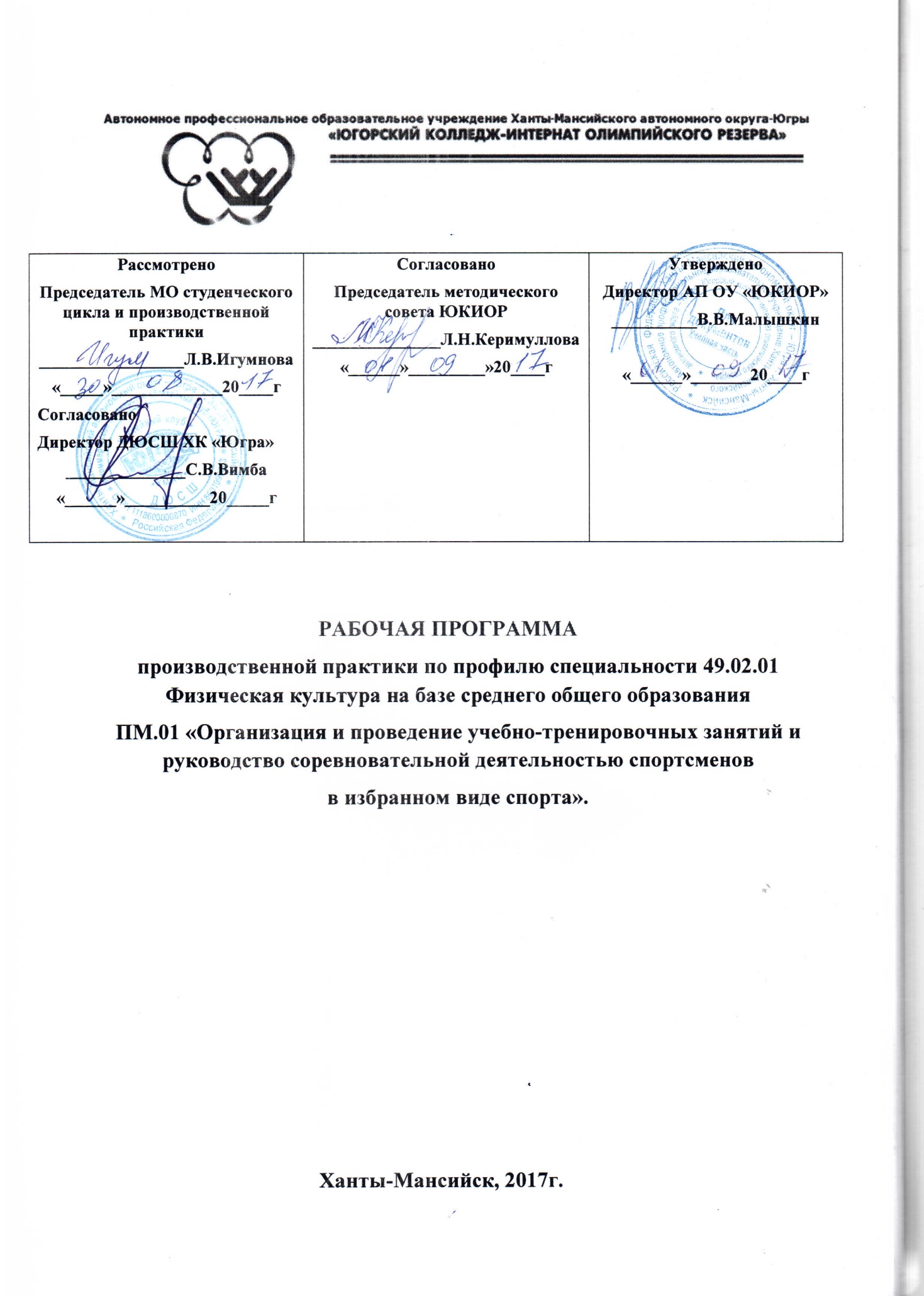 АННОТАЦИЯ К РАБОЧЕЙ ПРОГРАММЕ ПО ПРОИЗВОДСТВЕННОЙ ПРАКТИКЕПМ.01 Организация и проведение учебно-тренировочных занятий и
руководство соревновательной деятельностью спортсменов в избранномвиде спортаСоставители: Область применения программыПрограмма учебной и производственной практики является частью ППССЗ СПО, обеспечивающей реализацию ФГОС СПО по специальности 49.02.01 Физическая культура в части освоения основного вида профессиональной деятельности: Организация и проведение учебно-тренировочных занятий и руководство соревновательной деятельностью спортсменов в избранном виде спорта.Цели и задачи производственной практикиПрактика имеет целью комплексное освоение обучающимися виду профессиональной деятельности педагога по физической культуре и спорту – организация и проведение учебно-тренировочных занятий и руководство соревновательной деятельностью спортсменов в избранном виде спорта (ПМ 01) и направлена на формирование общих и профессиональных компетенций:Результатом прохождения практики по профессиональному модулю является практический опыт:анализа и учебно-тематических планов и процесса учебно-тренировочной деятельности, разработки предложений по его совершенствованию;определения цели и задач, планирования и проведения учебно-тренировочных занятий;применения страховки и самостраховки при выполнении физических упражнений; проведения оценки уровня различных сторон подготовленности занимающихся избранным видом спорта;наблюдения, анализа и самоанализа учебно-тренировочных занятий, обсуждения отдельных занятий в диалоге с сокурсниками, руководителем педагогической практики, преподавателями, тренерами, разработки предложений по их совершенствованию и коррекции; тренировочной и соревновательной деятельности в избранном виде спорта; собственного спортивного совершенствования; ведения документации, обеспечивающей учебно-тренировочный процесс и соревновательную деятельность спортсменов; уметь:использовать различные методы, приемы и формы организации учебно- тренировочных занятий и руководства соревновательной деятельностью спортсменов, строить их с учетом возрастных особенностей и уровня физической и технической подготовленности занимающихся;подбирать и использовать спортивное оборудование и инвентарь для занятий различными видами физкультурно-спортивной деятельности с учетом их целей и задач, возрастных и индивидуальных особенностей занимающихся;использовать различные средства, методы и приемы обучения двигательным действиям, развития физических качеств;применять приемы страховки, и самостраховки при выполнении физических упражнений, соблюдать технику безопасности;устанавливать педагогически целесообразные взаимоотношения с занимающимися; проводить педагогический контроль на занятиях и соревнованиях;оценивать процесс и результаты тренировочной и соревновательной деятельности; использовать собственный тренировочный и соревновательный опыт в избранном виде спорта при планировании и проведении учебно-тренировочных занятий и в процессе руководства соревновательной деятельностью спортсменов;осуществлять судейство в избранном виде спорта при проведении соревнований различного уровня.Количество недель (часов) на освоение программы учебной и производственной практики:Всего 5 недель, 180 часов.Тематический план практикПроизводственная практика:Организационная работа.Методическая работа.Учебно-тренировочная работа.Аналитическая и учебно-исследовательская работа.КодНаименование результата обученияПК 1.1.Определять цели и задачи, планировать учебно-тренировочные занятияПК 1.2.Проводить учебно-тренировочные занятияПК 1.3.Руководить соревновательной деятельностью спортсменовПК 1.4.Осуществлять педагогический контроль, оценивать процесс и результаты деятельности спортсменов на учебно-тренировочных занятиях и соревнованияхПК 1.5.Анализировать учебно-тренировочные занятия, процесс и результатыруководства соревновательной деятельностьюПК 1.6.Проводить спортивный отбор и спортивную ориентациюПК 1.7.Подбирать, эксплуатировать и готовить к занятиям и соревнованиямспортивное оборудование и инвентарьПК 1.8.Оформлять и вести документацию, обеспечивающую тренировочный процесс и соревновательную деятельность спортсменовОК 1.Понимать сущность и социальную значимость будущейпрофессии, проявлять к ней устойчивый интерес.ОК 2.Организовывать собственную деятельность, определять методы решения профессиональных задач, оценивать их эффективность и качество.ОК 3.Оценивать риски и принимать решения в нестандартных ситуациях.ОК 4.Осуществлять поиск, анализ и оценку информации, необходимой для постановки и решения профессиональных задач, профессионального и личностного развития.ОК 5.Использовать информационно-коммуникативные технологии длясовершенствования профессиональной деятельности.ОК 6.Работать в коллективе и команде, взаимодействовать с коллегами исоциальными партнерами.ОК 7.Ставить цели, мотивировать деятельность занимающихся физической культурой и спортом, организовывать и контролировать их работу с принятием на себя ответственности за качество тренировочного процесса и организации физкультурно-спортивных мероприятий и занятий.ОК 9.Осуществлять профессиональную деятельность в условиях обновленияее целей, содержания и смены технологий.ОК 10.Осуществлять профилактику травматизма, обеспечивать охрану жизнии здоровья занимающихся спортсменов.ОК 11.Строить профессиональную деятельность с соблюдением правовыхнорм, ее регулирующих.ОК 12.Владеть профессионально значимыми двигательными действиями избранного вида спорта, базовых и новых видов физкультурно- спортивной деятельности.